Introduction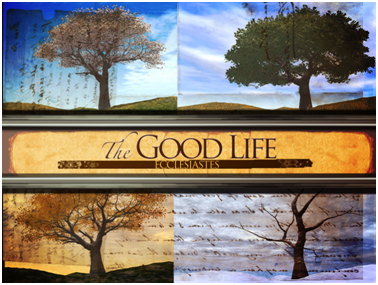 IntroductionIn this passage God concludes Ecclesiastes and explains the blessed duty of each person: to fear and obey God.The Text: Ecclesiastes 12:9-14Ecclesiastes ends with an “epilogue” that helps the reader receive and apply the book’s message (vv. 9-10).The purpose of Ecclesiastes was to put wisdom into action – to live “the good life” (vv. 11-12).The message of Ecclesiastes can be summarized this way: “fear and obey God” (vv. 13-14).ResponseHave you been converted yet from “vanity” to “Christianity” – to the Good Life in God?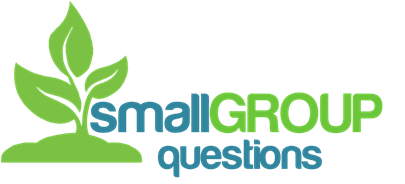 Read the text aloud and discuss together any significant observations or issues needing clarification.In epilogues (or literary conclusions) of ancient texts, the author often spoke in the third person. How else does this passage signal to the reader that it is a closing statement?What is the epilogue trying to communicate to or instruct the reader?In v. 11, “goads” are ancient cattle-prods, and nails, as you know, make things attach. What are those images intending to communicate to the reader regarding God’s Word?V. 11 is remarkable in that it describes the words of wisdom in Ecclesiastes as the words of the Shepherd – God. How does this verse teach that the Bible is not simply the word of men but also the Word of God? Why is that significant?How does v. 12 warn against making any book more important and authoritative than the Bible? Note: be careful not to read the end of this verse as if reading other books and the life of the mind were unimportant.